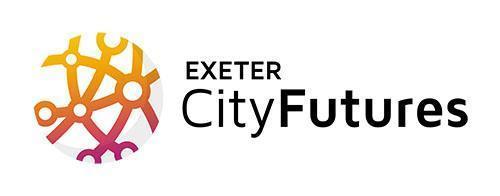 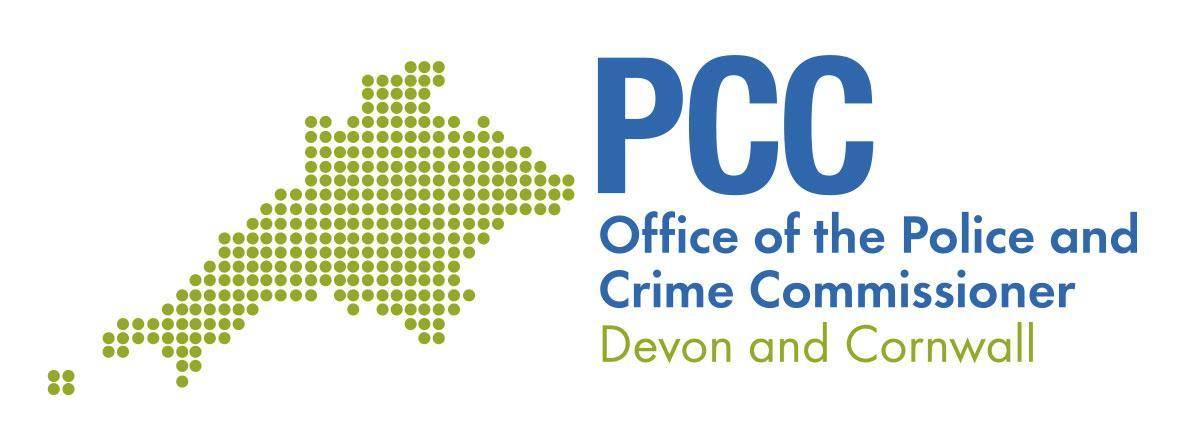 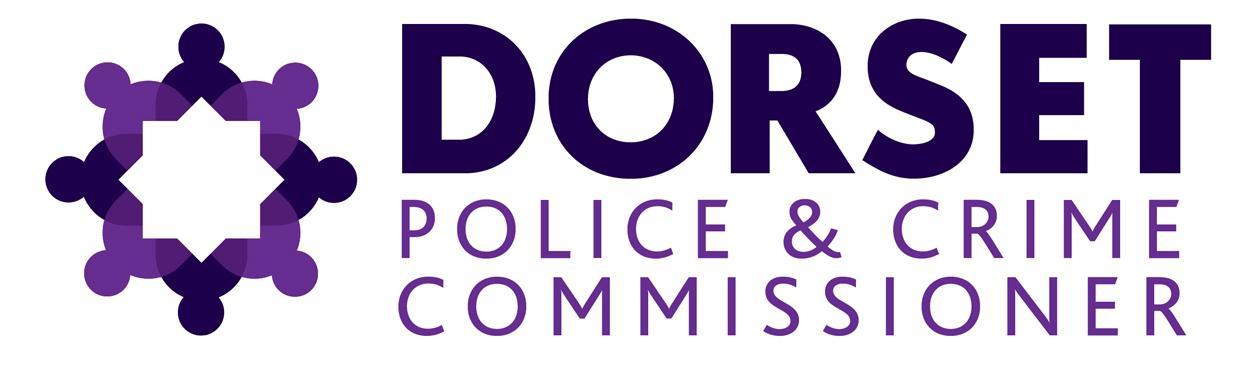 Form of TenderTo:	The Police and Crime Commissioner for Devon, Cornwall and the Isles of Scilly, and the Police and Crime Commissioner for Dorset ("the PCC") For:	Participation in the design of a solution to the identified issues in the Tender (‘the Programme”)Having examined the Invitation to Tender and all the documents referred to therein, I/we the undersigned offer to conclude the Programme with Exeter Velocities for the development of the Goods/Services to the police services listed in the Tender Documents. We undertake, if our tender is accepted, to comply with all the terms and conditions of the Programme and to commence the Programme on the date of written notification from the OPCCs.Unless and until the Contract between the OPCCs and us is prepared and executed it will not have effect.This tender and a written acceptance thereof from the OPCCs shall constitute a binding contract between the OPCCs and us but for the avoidance of doubt this tender and a written acceptance thereof from the OPCCs will not bring any Contract into effect.We confirm that forthwith on being called to do so by the OPCCs, we shall execute and release for completion to the OPCCs the Contract with any variations approved by the OPCCs in the event of acceptance of our tender by the OPCCs.We understand that you are not bound to accept the lowest or any tender you may receive.This tender is neither qualified nor conditional.We understand that you have no liability to pay any expenses incurred by us in connection with the preparation and submission of this tender.We confirm that this tender shall constitute an irrecoverable, unconditional offer which may not be withdrawn for a period of 243 days from the date stipulated for the delivery of tenders.Dated this  day of    Name:       In the capacity of :Duly authorised to sign tenders for and on behalf of :